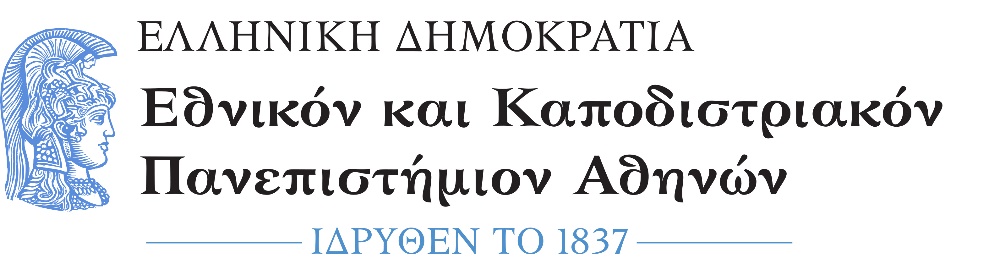 ΣΧΟΛΗ ΘΕΤΙΚΩΝ ΕΠΙΣΤΗΜΩΝΤΜΗΜΑ ΦΥΣΙΚΗΣΑΙΤΗΣΗ ΟΡΚΩΜΟΣΙΑΣ ΥΠΟΨΗΦΙΩΝ ΔΙΔΑΚΤΟΡΩΝΠΡΟΣ:        Τη Γραμματεία του Τμήματος Φυσικής  Επώνυμο:…………………………....................Όνομα:……………………………......................Πατρώνυμο: ….……………………………..........Μητρώνυμο: ………………………………………..Αριθμ. Μητρώου Τμήματος: …………………Κινητό τηλέφωνο:………………….................E-mail: ………………………………………………….*Η συμπλήρωση όλων των  στοιχείων είναι υποχρεωτική.Παρακαλώ όπως κάνετε δεκτή την αίτησή μου για συμμετοχή στην Τελετή Ορκωμοσίας (Αναγόρευσης) Υποψηφίων Διδακτόρων του Τμήματος Φυσικής,  για την απονομή Διδακτορικού Διπλώματος.Συνημμένα υποβάλω:1) Φωτοαντίγραφο Αστυνομικής ή Στρατιωτικής Ταυτότητας ή Διαβατηρίου.2) Βεβαίωση Τομέα περί μη οφειλής υλικού3)Υπεύθυνη Δήλωση Αθήνα, ……………………………….Ο/Η Αιτών/ούσα(ονοματεπώνυμο & υπογραφή)         ΥΠΕΥΘΥΝΗ ΔΗΛΩΣΗ               (άρθρο 8 Ν.1599/1986)Η ακρίβεια των στοιχείων που υποβάλλονται με αυτή τη δήλωση μπορεί να ελεγχθεί με βάση το αρχείο άλλων υπηρεσιών (άρθρο 8,παρ. 4 Ν. 1599/1986)*Η συμπλήρωση όλων των στοιχείων είναι υποχρεωτική.Ημερομηνία:      … /…/ 20….Ο – Η Δηλών/ουσα(Υπογραφή)Εναλλακτικά, μπορείτε να εκδώσετε ηλεκτρονικά πιστοποιημένη Υπεύθυνη Δήλωση, μεταφέροντας τα στοιχεία σας και το ανωτέρω κείμενο της δήλωσης (1 έως 6 αντιγραφή/επικόλληση) στην ηλεκτρονική Υπεύθυνη Δήλωση, εδώ: https://www.gov.gr/ipiresies/polites-kai-kathemerinoteta/upeuthune-delose-kai-exousiodotese/ekdose-upeuthunes-delosesΠΡΟΣ:Τη Γραμματεία  του Τμήματος Φυσικής ΕΚΠΑΤη Γραμματεία  του Τμήματος Φυσικής ΕΚΠΑΤη Γραμματεία  του Τμήματος Φυσικής ΕΚΠΑΤη Γραμματεία  του Τμήματος Φυσικής ΕΚΠΑΤη Γραμματεία  του Τμήματος Φυσικής ΕΚΠΑΤη Γραμματεία  του Τμήματος Φυσικής ΕΚΠΑΤη Γραμματεία  του Τμήματος Φυσικής ΕΚΠΑΤη Γραμματεία  του Τμήματος Φυσικής ΕΚΠΑΤη Γραμματεία  του Τμήματος Φυσικής ΕΚΠΑΤη Γραμματεία  του Τμήματος Φυσικής ΕΚΠΑΤη Γραμματεία  του Τμήματος Φυσικής ΕΚΠΑΤη Γραμματεία  του Τμήματος Φυσικής ΕΚΠΑΤη Γραμματεία  του Τμήματος Φυσικής ΕΚΠΑΤη Γραμματεία  του Τμήματος Φυσικής ΕΚΠΑΟ – Η Όνομα:Επώνυμο:Όνομα και Επώνυμο Πατέρα: Όνομα και Επώνυμο Πατέρα: Όνομα και Επώνυμο Πατέρα: Όνομα και Επώνυμο Πατέρα: Όνομα και Επώνυμο Μητέρας:Όνομα και Επώνυμο Μητέρας:Όνομα και Επώνυμο Μητέρας:Όνομα και Επώνυμο Μητέρας:Ημερομηνία γέννησης: Ημερομηνία γέννησης: Ημερομηνία γέννησης: Ημερομηνία γέννησης: Τόπος Γέννησης:Τόπος Γέννησης:Τόπος Γέννησης:Τόπος Γέννησης:Αριθμός Δελτίου Ταυτότητας:Αριθμός Δελτίου Ταυτότητας:Αριθμός Δελτίου Ταυτότητας:Αριθμός Δελτίου Ταυτότητας:Τηλ:Τηλ:Τηλ:ΚΙΝΗΤΟ ΤΗΛ.: ΚΙΝΗΤΟ ΤΗΛ.: ΚΙΝΗΤΟ ΤΗΛ.: ΚΙΝΗΤΟ ΤΗΛ.: ΚΙΝΗΤΟ ΤΗΛ.: ΚΙΝΗΤΟ ΤΗΛ.: Τόπος Κατοικίας:Τόπος Κατοικίας:Οδός:Οδός:Αριθ:ΤΚ:ΑΡΙΘΜΟΣ ΜΗΤΡΩΟΥ ΦΟΙΤΗΤΗ: ΑΡΙΘΜΟΣ ΜΗΤΡΩΟΥ ΦΟΙΤΗΤΗ: ΑΡΙΘΜΟΣ ΜΗΤΡΩΟΥ ΦΟΙΤΗΤΗ: Δ/νση Ηλεκτρ. Ταχυδρομείου(Ε-mail): Δ/νση Ηλεκτρ. Ταχυδρομείου(Ε-mail): Δ/νση Ηλεκτρ. Ταχυδρομείου(Ε-mail): Δ/νση Ηλεκτρ. Ταχυδρομείου(Ε-mail): Με ατομική μου ευθύνη και γνωρίζοντας τις κυρώσεις, που προβλέπονται από της διατάξεις της παρ. 6 του άρθρου 22 του Ν. 1599/1986, δηλώνω ότι:Επιθυμώ να λάβω μέρος στην Τελετή Ορκωμοσίας (Αναγόρευσης) Υποψηφίων Διδακτόρων της  ……………………………. (ημερομηνία) και αποδέχομαι τους όρους και τις προϋποθέσεις για τη διενέργεια της, σύμφωνα με τη σχετική ανακοίνωση της Γραμματείας του Τμήματός μου, ενώ γνωρίζω ότι με την ορκωμοσία αυτοδίκαια ακυρώνεται η ακαδημαϊκή μου ταυτότητα.Δεν έχω εκκρεμότητες με τις βιβλιοθήκες του Εθνικού και Καποδιστριακού Πανεπιστημίου Αθηνών, καθώς και με τη Βιβλιοθήκη του Τμήματός μου.Δεν έχω εκκρεμότητες με τη Φοιτητική Εστία, στην οποία διέμενα (εφόσον διαμένατε στη Φοιτητική. Εστία, ειδάλλως διαγράφεται).Έχω ολοκληρώσει τη διαδικασία κατάθεσης της Διπλωματικής μου Εργασίας στο Ψηφιακό Αποθετήριο «Πέργαμος» Δεν έχω ενεργή ΕΚΑΑH διδακτορική μου διατριβή δεν είναι προϊόν λογοκλοπής